Posición: Mentor en Recuperación Certificado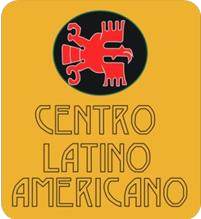 Horas: Tiempo completoSalario: CompetitivoBeneficios: Competitivos Descripción general:Este puesto es para una persona que está interesada en convertirse en un mentor de recuperación certificado. Un mentor de recuperación es responsable de brindar servicios de tutoría entre pares a los latinos y otras comunidades diversas. El candidato ideal es alguien que tenga al menos 2 años de abstinencia de todas las formas de drogas, alcohol y / o juegos de azar, que comprenda las diversas vías hacia la recuperación y los servicios de apoyo para la recuperación, así como experiencia en el trabajo con comunidades minoritarias, incluidos los jóvenes en edad de transición. demografía.Descripción organizacional:Centro Latino Americano es una organización comunitaria sin fines de lucro que sirve a la comunidad latina del condado de Lane brindando servicios sociales, facilitando el acceso a los servicios comunitarios y defendiendo el trato justo. Centro mantiene programas que brindan servicio directo (consejería sobre adicciones y juego, terapia de salud mental, tutoría y asistencia para necesidades básicas), además de brindar referencias y enlaces a otros servicios comunitarios.Requisitos del puesto:Calificaciones:• Capaz de comunicarse en inglés, español y / o mam.• Capacidad para comprender y relacionarse con personas de América Latina y otras culturas diversas.• Pasión por servir a personas latinas y otras culturas diversas y sus familias.• Conocimiento de Microsoft WordProcedimiento de la aplicación: Para información llamar al Sr. Basilio Sandoval 541-687-2667x120
944 W. 5th Ave., Eugene, OR 97402 basilio@centrolatinoamericano.og 
Descripción del puesto
OBLIGACIONES Y RESPONSABILIDADES ESENCIALES• Ayudar a los clientes a acceder a recursos y servicios que apoyan su recuperación.Esto puede incluir salud conductual, representación legal, empleo, salud física, vivienda libre de alcohol y drogas, transporte, familia, etc.• Acompañar a los clientes a actividades o citas para apoyar su recuperación.• Ayudar a conectar a los clientes con la comunidad de recuperación y otros apoyos comunitarios. Esto puede incluir reuniones de AA, NA u otras reuniones de autoayuda.• Utilizar el conocimiento básico de las técnicas de entrevistas motivacionales para ayudar a los clientes a desarrollar y alcanzar metas centradas en la recuperación. Esto incluye desarrollar una identidad y un estilo de vida de recuperación.• Enseñar y modelar la recuperación positiva y las habilidades pro-sociales.• Mantener toda la documentación requerida dentro del marco de tiempo y formato estándar para todas las actividades relacionadas con el cliente.• Mantener la confidencialidad de toda la información médica protegida del cliente y cumplir con todas las políticas y procedimientos de HIPPA, 42 CFR Parte 2 y otras políticas y procedimientos relacionados.• Capaz de facilitar la educación, la recuperación y los grupos de apoyo.• Participar y participar en actividades de divulgación, recuperación y marketing.• Y otras tareas que le asigne el director del programa. CALIFICACIONES Y EXPERIENCIA MÍNIMAS1. Esta posición generalmente requiere un diploma de escuela secundaria / GED (preferido).2. Experiencia vivida relacionada con la población atendida.3. Un mínimo de 2 años de abstinencia de todas las formas de drogas y alcohol, excepto las recetadas por un médico que excluye la marihuana según las leyes federales.4. Debe demostrar madurez y estabilidad emocional.
Debe ser un mentor de recuperación certificado dentro de los 6 meses posteriores a la contratación.1. Comprender las múltiples vías para la recuperación y los servicios de apoyo a la recuperación.2. Experiencia trabajando con latinx y comunidades diversas y / o demografía de jóvenes en edad de transición.3. Capaz de establecer y mantener límites profesionales mientras brinda servicios de apoyo y establece relaciones de confianza con los clientes, el personal y los socios de la comunidad.4. Buena comunicación, enfoque informado sobre el trauma y habilidades para la resolución de conflictos.5. Debe ser confiable, flexible y puntual, y tener fuertes habilidades para administrar el tiempo.6. Capaz de articular información claramente a personas de diferentes antecedentes culturales, lingüísticos y educativos.7. Capaz de resolver problemas y desarrollar enfoques creativos.8. Capacidad para trabajar de forma independiente y en equipo.9. Debe tener transporte confiable o mantener una licencia de conducir válida.10. Capaz de aprobar una verificación de antecedentes y estar dispuesto a proporcionar UA a pedido.